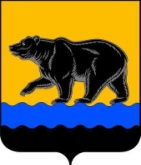 АДМИНИСТРАЦИЯ ГОРОДА НЕФТЕЮГАНСКАРАСПОРЯЖЕНИЕ31.01.2022							                                       № 24-рг.НефтеюганскОб утверждении перечня ответственных лиц за достижение значений (уровней) показателей оценки эффективности деятельности органов местного самоуправления города НефтеюганскаВ целях реализации Указа Президента Российской Федерации от 28 апреля 2008 года № 607 «Об оценке эффективности деятельности органов местного самоуправления городских округов и муниципальных районов», в соответствии с распоряжением Правительства Ханты-Мансийского автономного округа – Югры от 26 июля 2019 года № 392-рп «Об отдельных вопросах реализации Указа Президента Российской Федерации от 25 апреля 2019 года № 193 «Об оценке эффективности деятельности высших должностных лиц (руководителей высших исполнительных органов государственной власти) субъектов Российской Федерации и деятельности органов исполнительной власти субъектов Российской Федерации» в Ханты-Мансийском автономном округе - Югре»:1.Утвердить перечень ответственных лиц за достижение значений (уровней) показателей оценки эффективности деятельности органов местного самоуправления города Нефтеюганска, а также их плановые значения согласно приложению к распоряжению.2.Признать утратившими силу распоряжения администрации города Нефтеюганска:-от 03.12.2019 № 340-р «Об утверждении перечня ответственных лиц за достижение значений (уровней) показателей оценки эффективности деятельности органов местного самоуправления городского округа Нефтеюганска»;-от 30.12.2019 № 375-р «О внесении изменения в распоряжение администрации города Нефтеюганска от 03.12.2019 № 340-р «Об утверждении перечня ответственных лиц за достижение значений (уровней) показателей оценки эффективности деятельности органов местного самоуправления городского округа Нефтеюганска»;-от 15.01.2021 № 8-р «О внесении изменения в распоряжение администрации города Нефтеюганска от 03.12.2019 № 340-р «Об утверждении перечня ответственных лиц за достижение значений (уровней) показателей оценки эффективности деятельности органов местного самоуправления городского округа Нефтеюганска».3.Департаменту по делам администрации города (Белякова С.В.) разместить распоряжение на официальном сайте органов местного самоуправления города Нефтеюганска в сети Интернет.Глава города Нефтеюганска                                                                        Э.Х.БугайПриложение к распоряжению администрации городаот 31.01.2022 № 24-рПеречень ответственных лиц за достижение значений (уровней) показателей оценки эффективности деятельности органов местного самоуправления города Нефтеюганска№ п/пНаименование показателя2022202320242025Наименование муниципальной программыОтветственный исполнитель124567891Число субъектов малого и среднего предпринимательства в расчете на 10 тыс. человек населения (ед)398,2410,1422,4435,1Социально-экономическое развитие города НефтеюганскаГригорьева Светлана Александровна – директор департамента экономического развития администрации города Нефтеюганска2Доля среднесписочной численности занятых на малых и средних предприятиях в общей численности работающих, %32,032,833,734,5Социально-экономическое развитие города НефтеюганскаГригорьева Светлана Александровна – директор департамента экономического развития администрации города Нефтеюганска3Доля налоговых и неналоговых доходов местного бюджета (за исключением поступлений налоговых доходов по дополнительным нормативам отчислений) в общем объеме собственных доходов бюджета муниципального образования (без учета субвенций) (%)39,346,372,352,3-Халезова Наталья Сергеевна – заместитель главы города - директор департамента финансовадминистрации города Нефтеюганска4Доля детей в возрасте 1 - 6 лет, стоящих на учете для определения в муниципальные дошкольные образовательные учреждения, в общей численности детей в возрасте 1 - 6 лет (%)27,024,020,018,0Развитие образования и молодёжной политики в городе НефтеюганскеПастухов Андрей Викторович – заместитель главы города Нефтеюганска5Доля муниципальных общеобразовательных учреждений, соответствующих современным требованиям обучения, в общем количестве муниципальных общеобразовательных учреждений (%)98,098,098,098,0Развитие образования и молодёжной политики в городе НефтеюганскеПастухов Андрей Викторович – заместитель главы города Нефтеюганска6Доля населения систематически занимающегося физической культурой и спортом (%)41454545Развитие физической культуры и спорта в городе НефтеюганскеПастухов Андрей Викторович – заместитель главы города Нефтеюганска7Общая площадь жилых помещений, приходящаяся в среднем на одного жителя, в том числе введенная в действие за один год (кв. метров)16,616,616,716,7Развитие жилищной сферы города НефтеюганскаУсков Максим Владимирович- заместитель главы города НефтеюганскаЧурикова Оксана Геннадьевна - заместитель главы города Нефтеюганска8Доля населения, получившего жилые помещения и улучшившего жилищные условия в отчетном году, в общей численности населения, состоящего на учете в качестве нуждающегося в жилых помещениях (%)9101111Развитие жилищной сферы города НефтеюганскаЧурикова Оксана Геннадьевна - заместитель главы города Нефтеюганска9Площадь земельных участков, предоставленных для строительства, в отношении которых с даты принятия решения о предоставлении земельного участка или подписания протокола о результатах торгов (конкурсов, аукционов) не было получено разрешение на ввод в эксплуатацию:Развитие жилищной сферы города НефтеюганскаУсков Максим Владимирович- заместитель главы города Нефтеюганска9объектов жилищного строительства - в течение 3 лет (кв. метров);4452000Развитие жилищной сферы города НефтеюганскаУсков Максим Владимирович- заместитель главы города Нефтеюганска9иных объектов капитального строительства - в течение 8 лет1007000Развитие жилищной сферы города НефтеюганскаУсков Максим Владимирович- заместитель главы города Нефтеюганска10Удовлетворенность населения деятельностью органов местного самоуправления (процентов от числа опрошенных) (по сферам деятельности) (%)75,075,075,075,0Социально-экономическое развитие города НефтеюганскаГригорьева Светлана Александровна – директор департамента экономического развития администрации города Нефтеюганска10Удовлетворенность населения деятельностью органов местного самоуправления (процентов от числа опрошенных) (по сферам деятельности) (%)60,065,065,065,0Развитие жилищно-коммунального                                                        комплекса и повышение энергетической эффективности в городе НефтеюганскеЧурикова Оксана Геннадьевна – заместитель главы города Нефтеюганска10Удовлетворенность населения деятельностью органов местного самоуправления (процентов от числа опрошенных) (по сферам деятельности) (%)63657075Развитие транспортной системы в городе НефтеюганскеЧурикова Оксана Геннадьевна – заместитель главы города Нефтеюганска10Удовлетворенность населения деятельностью органов местного самоуправления (процентов от числа опрошенных) (по сферам деятельности) (%)90,991,091,191,2Развитие образования и молодёжной политики в городе НефтеюганскеПастухов Андрей Викторович – заместитель главы города Нефтеюганска10Удовлетворенность населения деятельностью органов местного самоуправления (процентов от числа опрошенных) (по сферам деятельности) (%)86,086,086,086,0Развитие физической культуры и спорта в городе НефтеюганскеПастухов Андрей Викторович – заместитель главы города Нефтеюганска10Удовлетворенность населения деятельностью органов местного самоуправления (процентов от числа опрошенных) (по сферам деятельности) (%)86,086,086,086,0Развитие культуры и туризма в городе НефтеюганскеПастухов Андрей Викторович – заместитель главы города Нефтеюганска10Удовлетворенность населения деятельностью органов местного самоуправления (процентов от числа опрошенных) (по сферам деятельности) (%)85,086,086,086,0Развитие жилищной сферы города НефтеюганскаУсков Максим Владимирович- заместитель главы города Нефтеюганска11Площадь земельных участков, предоставленных для строительства, в расчете на 10 тыс. человек населения - в том числе земельных участков, предоставленных для жилищного строительства, индивидуального строительства и комплексного освоения в целях жилищного строительства (кв. метров)9,70,00,00,0Развитие жилищной сферы города НефтеюганскаУсков Максим Владимирович- заместитель главы города Нефтеюганска